Об утверждении плана работы Совета депутатов муниципального образования Андреевский сельсовет на 2022 годРассмотрев предложения администрации муниципального образования, постоянных комиссий Совета депутатов, руководствуясь Уставом муниципального образования Андреевский сельсовет, Совет депутатов РЕШИЛ:1. Утвердить план работы Совета депутатов муниципального образования Андреевский сельсовет на 2022 год согласно приложению.2. Председателям постоянных комиссий Совета депутатов, специалистам администрации муниципального образования обеспечить своевременную подготовку, обсуждение и вынесение проектов решений Совета депутатов на рассмотрение заседаний Совета депутатов муниципального образования Андреевский сельсовет.3. Контроль за исполнением настоящего решения возложить на председателя Совета депутатов О.Г. Долматову.4. Настоящее решение вступает в силу со дня его подписания.Председатель Совета депутатов муниципального образованияАндреевский сельсовет                                                                  О.Г. ДолматоваГлава муниципального образования                                             Л.Г. АлимкинаРазослано: в дело, прокурору, районной администрации, председателю комиссии Санаеву С.С.Приложение к решению Совета депутатов муниципального образования Андреевский сельсоветот .01.2022 №    П Л А Нработы Совета депутатов муниципального образования Андреевский сельсовет на 2022 год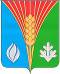 СОВЕТ ДЕПУТАТОВМуниципального образования Андреевский сельсоветКурманаевского района Оренбургской области(второго созыва)РЕШЕНИЕс. Андреевкаянваря 2022                                                                                             № №п/пМероприятияСрокРассмотре - нияОтветственныйза исполнение 1Отчет главы муниципального образования Андреевский сельсовет о работе администрации сельсовета в 2021 годуапрельЛ.Г. Алимкина2Заседания постоянных комиссий Совета депутатов МО Андреевский сельсоветВ соответствии с планом проведения заседаний комиссийПредседатель комиссии3О внесении изменений и дополнений в бюджет муниципального образования на 2021 годв течение годаКомиссия по бюджетной и финансовой политике4Об исполнении бюджета муниципального образования за 1 квартал 2022 годаапрельКомиссия по бюджетной и финансовой политике5Работа  депутатов с обращениями  гражданПостоянноПредседатель Совета депутатов6О ходе проведения весенне-полевых работ сельхозпредприятиями различных форм собственностиапрельКомиссия по вопросам агропромышленного комплекса7Разработка и утверждение  нормативно-правовых документов, касающихся деятельности органов местного самоуправленияВ течение годаПредседатель Совета депутатовДепутаты 8Внесение изменений в НПА поселения в соответствии с изменениями федерального законодательстваВ течение годаДепутаты9Осуществление контроля исполнения решений, принятых Советом депутатов МО Андреевский сельсоветВ течение годаПредседатель Совета депутатов10Участие в мероприятиях, проводимых администрацией сельсоветаПо мере проведения данных мероприятийПредседатель Совета депутатовПредседатели комиссийДепутаты11Участие в публичных слушаниях проводимых МО поселения по обсуждению проектов решений выносимых на публичные слушания  По мере проведения данных мероприятийПредседатель Совета депутатовПредседатели комиссийДепутаты12Об исполнении бюджета муниципального образования за 2 квартал 2022  годаавгустКомиссия по бюджетной и финансовой политике13О готовности общеобразовательных учреждений к новому учебному годуавгустКомиссия по образованию, социальной политике14О прогнозе исполнения бюджета муниципального образования за   2022 годноябрьКомиссия по бюджетной и финансовой политике15О проекте бюджета муниципального образования на 2023 годноябрьКомиссия по бюджетной и финансовой политике16О принятии бюджета муниципального образования на 2023 годдекабрьКомиссия по бюджетной, налоговой, финансовой политике, собственности и экономическим вопросам17Об итогах социально-экономического развития муниципального образования за 2022 годдекабрьКомиссия по бюджетной, налоговой, финансовой политике, собственности и экономическим вопросам18Освещение работы Совета депутатов в средствах массовой информацииВ течение годаДепутаты